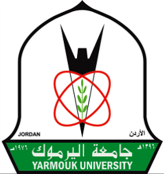 نمــــــــــــوذج رقـم (4)التقرير الأسبوعي للطالب المتدربإســــــــــــم الطالب : ---------------------------									الشعبـــــة : -----------Generic (2) drug storeGeneric (2) companyGeneric (2) nameGeneric (1) drug storeGeneric (1) companyGeneric (1) nameDosage formsIndicationsBrand Name (original)OriginatorPharmacological classActive ingredient